Investing in property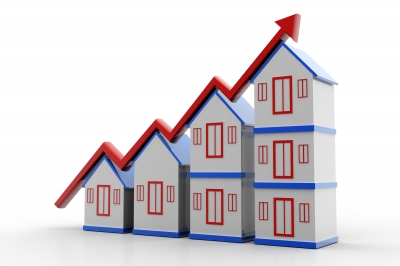 We are going to be looking at property as an investment.  In groups, discuss the following questions and write down the outcomes from your discussions.If you were looking to create a diversified portfolio (mixed and varied) of property investments, what kind of properties would you invest in and why?How do you think property as an asset differs from equities and bonds?  Think about: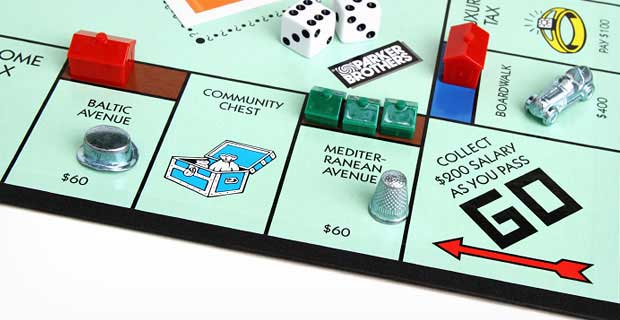 What challenges do you think exist for private investors who want to invest directly in property?  What alternative methods might there be for private investors to invest in this asset?